HOW TO USE A.T.R.T HISTORYHow to use A.T.R.TA.T.R.T 2.1.0.1001 now support:XP SP2/SP3 (32/64 bit)Windows 2003 (32/64 bit)Vista SP1/SP2 (32/64 bit)Win7 SP0/SP1 (32/64 bit)Win8 (32/64 bit)A.T.R.T 2.1.0.1001 now can detect and clean bootkits and infection-rootkits as follows:Additionally, A.T.R.T 2.1.0.1001 can scan and clean suspicious boot sectors and files, but we recommend you just skip the suspicious item and upload related results for further analysis.Run ATRT.exe as administrator if under Vista/Win7/Win8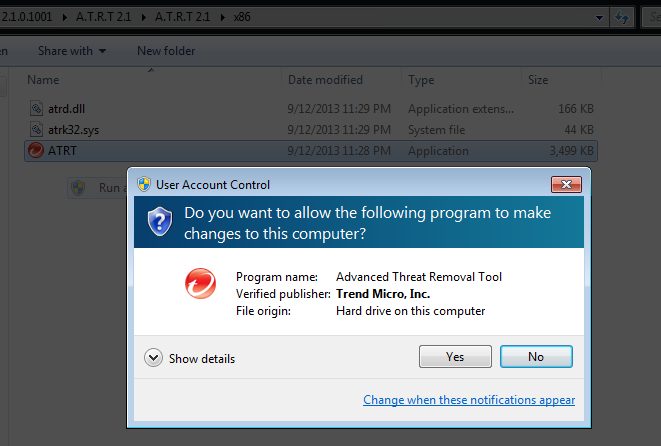 Click Start to scan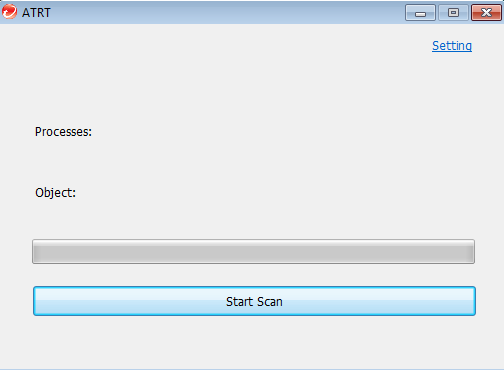 Optionally, click Setting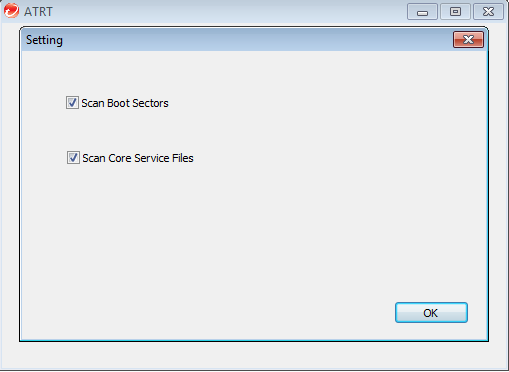 Scan boot sectors(MBR/VBR/IPL) or core service files as you want.Choose ‘clean’ or ‘skip’ when virus/suspicious bin is found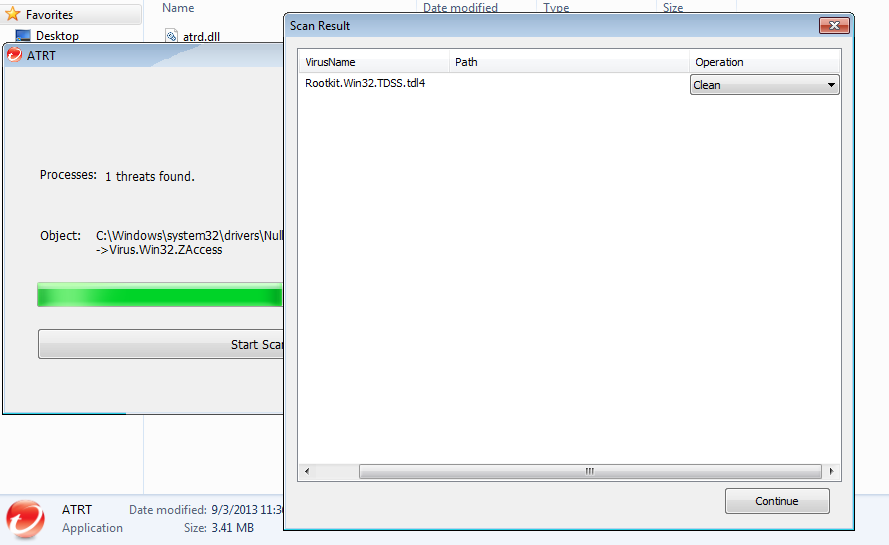 Restart computer if needed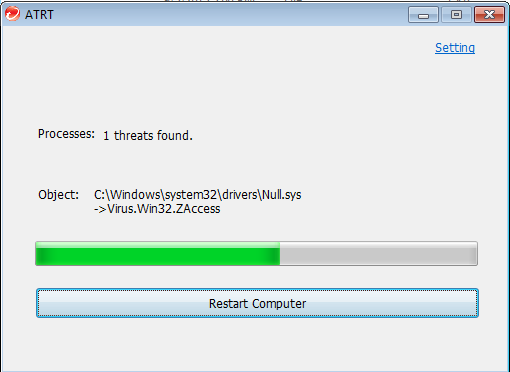 After clean, A.T.R.T will provide a report and dump virus binary with encryption for further analysis.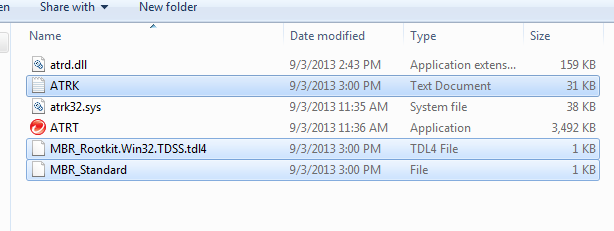 HistoryA.T.R.T 2.1.0 1001atrd.dll   [1.3.0.1003]atrk32/atrk64.sys [1.1.0.1003]atrt.exe   [1.2.0.1003]add support for x64A.T.R.T 2.0.0.1000atrd.dll   [1.2.0.1002]atrk32.sys [1.0.0.1002]atrt.exe   [1.1.1.1002]fix bugs that some ZeroAccess variants under Win7 can terminate our processadd one more signature for ZeroAccessA.T.R.T 1.1atrd.dll   [1.1.0.1001]atrk32.sys [1.0.0.1001]atrt.exe   [1.1.0.1001]solve the FA:On disk-encryption computer, ATRT will detect everything as suspicious.add some message When suspicious one is detected, the binary is requested to be uploaded.A.T.R.T 1.0atrd.dll   [1.0.0.0]atrk32.sys [1.0.0.0]atrt.exe   [1.0.0.0]createIf any question, please feel free to contact me by e-mail( Juwei_lin@trendmicro.com.cn)Virus NameVirus TypeVerify with SampleCommentsRootkit.Boot.Phanta.bBootkitYRootkit.Win32.TDSS.tdl4BootkitYRootkit.Boot.Cidox.aBootkitYRootkit.Boot.Xpaj.aBootkitYRootkit.Boot.Yurn.aBootkitYRootkit.Boot.Geth.aBootkitYRootkit.Boot.CPD.bBootkitYRootkit.Boot.SST.aBootkitYRootkit.Boot.Wistler.aBootkitNHave no sampleRootkit.Boot.Sinowal.aBootkitNHave no sampleRootkit.Boot.Nimnul.aBootkitNHave no sampleRootkit.Boot.Trup.bBootkitNHave no sampleRootkit.Boot.Backboot.aBootkitNHave no sampleRootkit.Boot.Phanta.aBootkitNHave no sampleRootkit.Boot.Phanta.cBootkitNHave no sampleRootkit.Boot.Stoned.aBootkitNHave no sampleRootkit.Boot.SST.bBootkitNHave no sampleRootkit.Boot.Sinowal.bBootkitNHave no sampleRootkit.Boot.Pihar.aBootkitNHave no sampleRootkit.Boot.Pihar.bBootkitNHave no sampleRootkit.Boot.Cidox.bBootkitNHave no sampleTrojan-Ransom.Boot.Mbro.dBootkitYRootkit.Boot.CPD.aBootkitNHave no sampleRootkit.Boot.Plite.aBootkitNHave no sampleRootkit.Boot.Qvod.aBootkitNHave no sampleRootkit.Boot.Smitnyl.aBootkitNHave no sampleRootkit.Boot.Harbinger.aBootkitNHave no sampleRootkit.Win32.TDSS.tdl3Infection-RootkitYTest on some variantsVirus. Win32.ZAccessInfection-RootkitYTest on some variants